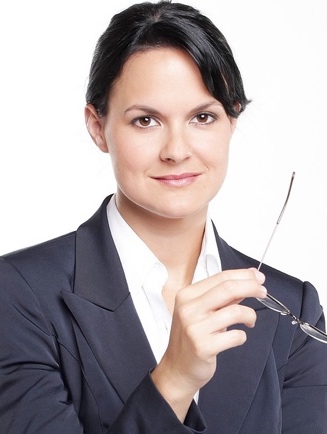 LebenslaufMusterort, 16. Mai 2019Petra MustermannPersönliche Daten Geburtsdatum / Ort:02.10.1975 in LuzernStaatsangehörigkeit:Schweizer StaatsangehörigerZivilstand:Verheiratet, 2 Kinder (6 und 8 Jahre alte Kinder)Arbeitserfahrung Seit 2008> GUGUS Import & Export GmbHTätigkeit als stellvertretender AbteilungsleiterFührung des Teilbereichs Einkauf in fachlicher und personeller HinsichtBudgetverantwortung > 350’000Aufbau einer Vertriebsorganisation in St. Gallen2005 – 2008> BriGHT Telecom AGTätigkeit als Key-Account ManagerBetreuung von GrosskundenFührung von Investitionsgüter Projekten bis 3 Mio. Invest.Kostenkalkulation2002 – 2008> GLOBAL Trading GmbHTätigkeit als technischer Sachbearbeiter Bearbeitung von komplexen EinkaufsgeschäftenAufbau einer zentralen BeschaffungsstelleBildung 2008 – 2009> Fachhochschule LuzernCertificate of Advanced Studies im Bereich Leadership2004 - 2006> Schule XYZWeiterbildung mit Abschluss zum technischen Kaufmann mit eidg. Fachausweis1999 – 2003 > Gewerbeschule LuzernLehre als Elektroinstallateur mit eidg. Fähigkeitszeugnis mit BerufsmaturaAbschluss der Lehre mit EhrenmeldungSchulbildung 1996 - 1999Sekundarschule, Niveau A, in Luzern1990 - 1996Primarschule in LuzernSonstiges IT-KenntnisseSAP, Office Palette, PhotoshopFührerscheinKat. C seit 2000Soziales EngagementVorstand im Verein GugubasalilaleiHobbySport, Lesen, Kochen